KERESSÜK BICSKE KENYERÉT!Szent István-napi II. Kenyérsütő VersenyJELENTKEZÉSI LAP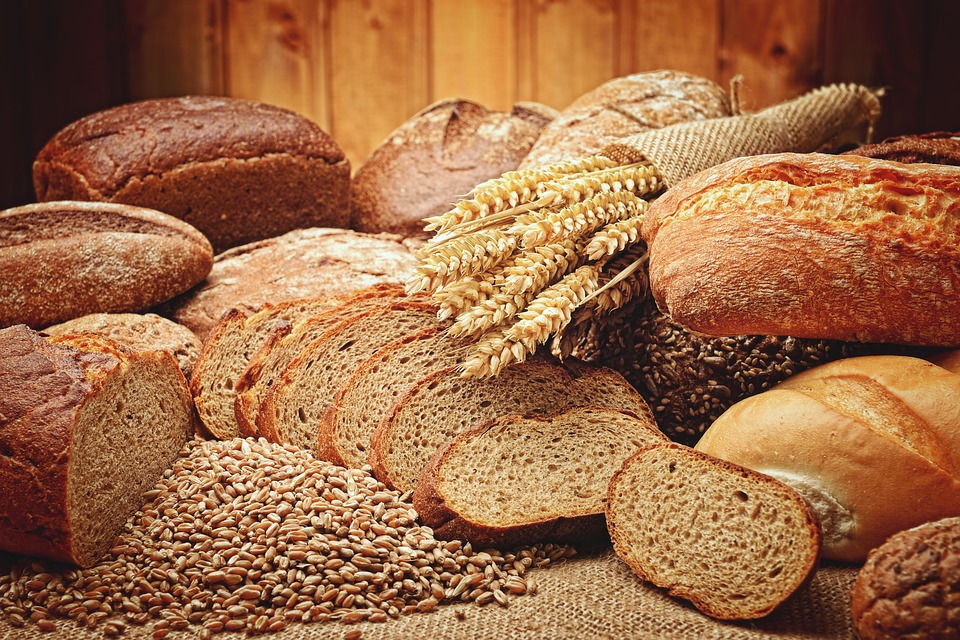 VERSENYZŐ NEVE:ELÉRHETŐSÉGE:(e-mail cím, telefonszám)A KENYÉR FAJTÁJA:A KENYÉR RECEPTJE:A KENYÉR SÜTÉSÉNEK MÓDJA:(villanysütő, gázsütő, kemence, kenyérsütő gép, egyéb)Alulírott jelentkező hozzájárulok, hogy a Bicskei Újságban megjelenjen nevem és a kenyér receptje.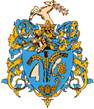                     ------------------------		   jelentkező aláírása